SpringsIn this activity you will investigate the relationship between the stretching force on a steel spring and the extension it produces.You can stretch a spring by hanging a mass from it.  Add a 100g mass to the spring and measure the extension it produces.  Record your results in a spreadsheetRepeat this for masses up to 600g.  For greater accuracy repeat the experiment once more times find the mean extension.The extension of a spring tells us how much its length has increased from its original length. To measure extension you subtract the original (unloaded) length from the stretched length.Example table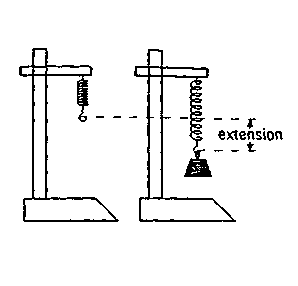 i.e when the force is 1 N the extension = 4.5 – 2.4 = 2.1 cm     when the force is 2 N the extension = 6.5 – 2.4 = 4.1 cm etc.Graph Plot a graph of Force (Weight) against extension. Make sure you label your axes and give the correct unit. You should be able to draw a straight line of best fit through the points on the graph. The line of best fit is useful, as it smoothes out errors of measurement.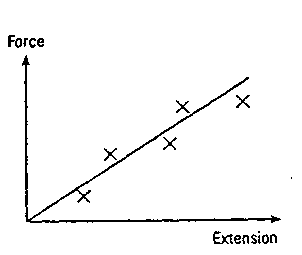 Conclusion: Use you graph to find:The relationship between Force and extension.The gradient (slope) of your graph. This is the spring constant in the equation below.  Give the units of the spring constant.This equation is called Hooke’s Law. All springs obey this equation, they just have different spring constants.EvaluationWere there any points that lie quite far from the line of best fit? We call these points anomalous results.  You should circle these points on your graph.What sources of error might have caused some of your points to lie off your line of best fit? What changes could you make to your experiment to help improve the accuracy of your experiment?Unloaded reading on ruler / cmUnloaded reading on ruler / cm2.4Loaded reading on ruler / cmLoaded reading on ruler / cmLoaded reading on ruler / cmForce / N1st goCheckMeanExtension/cm14.44.64.52.126.36.76.54.1